УКРАЇНАЧЕРНІВЕЦЬКА ОБЛАСНА РАДА         КЗ «Інститут післядипломної педагогічної освіти Чернівецької області»вул. І. Франка, 20, м. Чернівці, 58000, тел/факс (0372) 52-73-36,  Е-mail: cv_ipo@ukr.net   Код ЄДРПОУ 02125697 12.04.2023 № 01-11/213                                  На № ____________від __________Керівникам органів управлінь у сфері освіти територіальних громадДиректорам центрів професійного розвитку педагогічних працівниківКерівникам ЗЗСО обласного підпорядкування Директорам інклюзивно-ресурсних центрівЩодо організації проведення Регіонального методичного аукціону педагогічних інноваційВідповідно до Плану роботи КЗ «Інститут післядипломної педагогічної освіти Чернівецької області» на 2023 рік, інформуємо, що  25-28 квітня 2023 року відбудеться Регіональний методичний аукціон педагогічних інновацій «Інноваційні трансформації в закладах освіти: виклики, реалії, стратегії». Запрошуємо педагогічних працівників закладів освіти області презентувати розроблені та апробовані інноваційні педагогічні практики у визначених локаціях та зареєструватися до 18 квітня 2023 року (додаток 1).Для участі у Регіональному методичному аукціоні педагогічних інновацій необхідно надіслати Картку доповідача до 21 квітня 2023 року (додаток 2) на e-mail: liliadiachuk7@gmail.com (Дячук Лілія Миколаївна) та координаторам локацій згідно з додатком 1.Учасники-доповідачі Регіонального методичного аукціону отримають сертифікати (2 год).	Додаток: на 2 арк.В.о. директора                                                                    Наталія КУРИШ     Дячук Л. М., 0953625955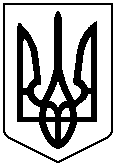 